Export Promotion Bureau, Bangladesh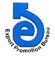 Export performance of Service Sector for the Month of July-December 2023-24 (Provisional)                                                                                                                                                                                    (Value in  Mn. US$)  Export performance of Service Sector for the Month of December- 2023Data Source: Bangladesh BankProductsExport Performance forFY- 2022-23Export Target forFY  2023-24Strategic Target for July-Dec.  2023-24Export Performance forJuly-Dec.  2023-24% Change of export PerformanceOver S. TargetExport Performance forJuly-Dec.  2022-23% Change of export performance July-Dec. 2023-24  Over July-Dec. 2022-2312345678Total (A+B+C)7497.4810000.004760.133301.48-30.644039.89-18.28A. Goods Procured in ports by carriers333.59460.00218.97126.87-42.06177.77-28.63B. Goods sold under merchanting11.7615.007.144.32-39.507.26-40.50 C.  Services7,152.139525.004534.023170.29-30.083,854.86-17.76Manufacturing Services on Physical inputs owned by others550.08740.00352.25225.88-35.88305.32-26.022.Maintenance and repair services5.067.003.333.27-1.803.270.003.  Transportation1,048.291361.35648.02422.51-34.80613.69-31.153.1 Sea Transport682.72860.00409.37265.67-35.10357.34-25.653.2 Air Transport357.30490.75233.60150.25-35.68251.97-40.373.3 Rail Transport0.420.600.293.741189.660.35968.573.4 Road Transport6.328.003.812.11-44.623.12-32.37Others1.532.000.950.74-22.110.91-18.684. Travel446.87592.00281.80220.10-21.89212.883.394.1 Business1.812.000.950.59-37.891.54-61.694.2 Personal (Education, Tourists etc)445.07590.00280.85219.56-21.82211.343.89   4.2.2 Education-related  travel55.7275.0035.7034.18-4.2629.0817.54   4.2.3 Tourists57.3775.0035.7027.61-22.6626.972.37   Others331.98440.00209.45157.77-24.67155.291.605. Construction Services777.391050.00499.81378.82-24.21444.01-14.68Insurance Services20.9830.0014.286.13-57.074.0352.11Financial Services (other than insurance)176.93240.00114.24105.98-7.23100.755.19Charges for the use of intellectual Property4.226.252.981.19-60.073.05-60.98Telecommunication and Information Services 664.49877.40417.65322.28-22.83349.29-7.739.1Telecommunication Services116.08160.0076.1655.03-27.7466.36-17.07   9.1.1 Telecommunication and maintainance services45.8765.0030.9425.40-17.9129.30-13.31  9.1.2 Export of  International Gateway (IGW) services69.1193.0044.2729.35-33.7036.48-19.54  9.1.3 Export of Bandwith services1.102.000.950.28-70.530.58-51.729.2. Computer Services (Software, Data Processing, Consultancy etc.) 548.10717.00341.30267.00-21.77282.77-5.58   9.2.1 & 9.2.2 Export of Computer Software47.8565.0030.9419.52-36.9127.39-28.73  9.2.3 Computer data processing and hosting services (IT enabled services)458.62595.00283.23237.60-16.11233.551.73  9.2.4 Computer consultancy services34.7648.0022.858.69-61.9719.76-56.02  9.2.5 Installation, Maintainance and Repair of Computers and peripheral equipment services6.889.004.281.18-72.432.07-43.009.3 Information Services0.310.400.190.2531.580.1656.25Other Business Services1,200.801585.00754.48584.25-22.56615.12-5.0210.1 Research and development services17.3525.0011.908.96-24.718.0411.4410.2 Professional and management services285.09400.00190.41168.39-11.56144.9716.16 10.3 Technical, trade-related and other business services898.361160.00552.18406.90-26.31462.11-11.95Personal, Cultural and Recreational75.01105.0049.9817.68-64.6342.36-58.26Government goods and services2,182.002931.001395.19882.20-36.771,161.08-24.0212.1 Diplomatic Mission265.62330.00157.08154.26-1.80164.38-6.16ProductsExport Performance forFY- 2022-23Export Target forFY  2023-24Strategic Target for July-Dec.  2023-24Export Performance forJuly-Dec.  2023-24% Change of export PerformanceOver S. TargetExport Performance forJuly-Dec.  2022-23% Change of export performance July-Dec. 2023-24  Over July-Dec. 2022-2312345678 12.2 Establishment expences of international missions. International organizations and others 775.031150.00547.41282.28-48.43448.60-37.0812.3 Office maintainance1,076.831380.00656.90438.27-33.28525.51-16.6012.4 Miscellaneous Govt. services11.2416.007.621.39-81.766.74-79.3812.5 Others53.2755.0026.186.00-77.0815.86-62.17S. Export Target forDecember -2023Export performance forDecember -2023% Change of export PerformanceOver Export TargetExport performance December -2022% Change of export performance December-2023 Over December-20221001.97655.99-34.53803.62-18.37